ТШÖКТÖМРЕШЕНИЕО внесении изменений в решение пятнадцатой сессии Совета муниципального образования городского округа «Усинск» третьего созыва от 20 октября 2009 года  № 319  «Об утверждении  Правил землепользования и застройки муниципального образования городского округа «Усинск» (населенный пункт город Усинск)Принято Советом муниципальногообразования городского округа «Усинск»шестого созыва на шестой сессии			         	   	09 сентября 2021 годаВ соответствии со статьями 33,34 Градостроительного кодекса Российской Федерации, протоколом публичных слушаний от 09 июля 2021 года, заключения по результатам публичных слушаний от 13 июля 2021 года, руководствуясь статьями 31, 50, 53 Устава муниципального образования городского округа «Усинск», Совет муниципального образования городского округа «Усинск»Р Е Ш И Л:1.	Внести в решение пятнадцатой сессии Совета муниципального образования городского округа «Усинск» третьего созыва от 20 октября 2009 года № 319 «Об утверждении Правил землепользования и застройки муниципального образования городского округа «Усинск» изменения в картографический материал части II Правил «Карта градостроительного зонирования Правил землепользования и застройки муниципального образования городского округа «Усинск» (населенный пункт – город Усинск), заменив границы территориальной зоны применительно к земельным участкам, расположенным в границах населенного пункта г. Усинск, согласно приложению. 2. Контроль за исполнением настоящего решения возложить на постоянную комиссию Совета муниципального образования городского округа «Усинск» по вопросам бюджета, муниципальному имуществу и развитию территории.Настоящее решение вступает в силу со дня официального опубликования (обнародования).Глава муниципального образования		городского округа – руководительадминистрации городского округа «Усинск»				      Н.З. Такаевг. Усинск09 сентября 2021 года№ 194Приложение к решению шестой сессии Совета муниципального образования городского округа «Усинск» шестого созываот 09 сентября 2021 года № 194Графическое изображение фрагмента Карты градостроительного зонирования Правил землепользования и застройки городского округа  «Усинск» (населенный пункт город Усинск) замена  территориальной зоны «ЗЖ. Зона захоронения» на территориальную зону «П.1. Коммунально-складская зона»До внесения изменений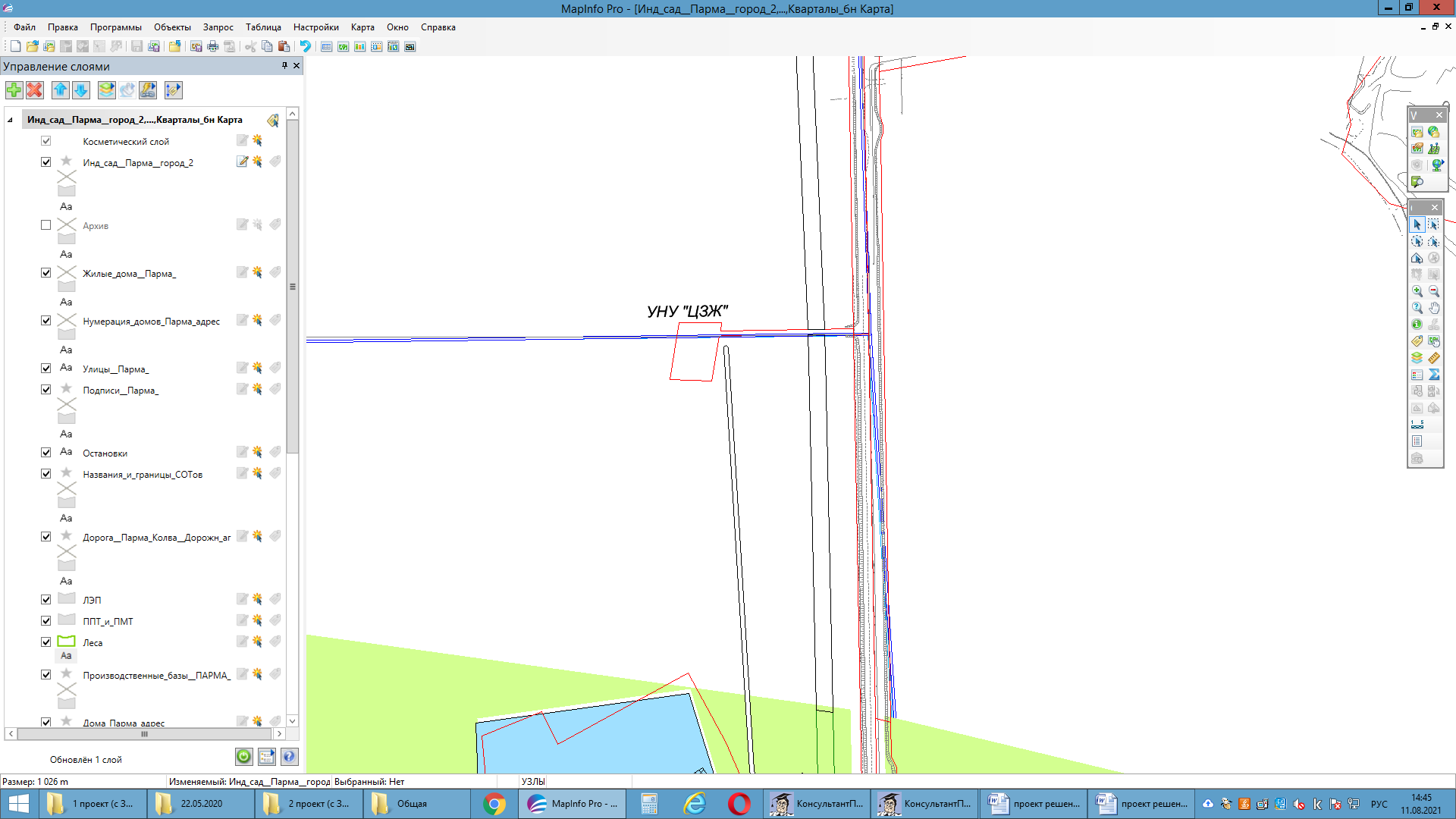 После внесения изменений«Усинск» кар кытшлöн муниципальнöй юкöнса СöветСовет муниципального образования городского округа «Усинск»